4 małe szczenięta szukają domu!3 suczki i 1 piesek (ten ciemniejszy) w wieku około 3 miesięcy pilnie szukają nowego domu. Więcej informacji pod numerem telefonu:29 71 75 073 Sekretariat Urzędu Gminy Krasnosielc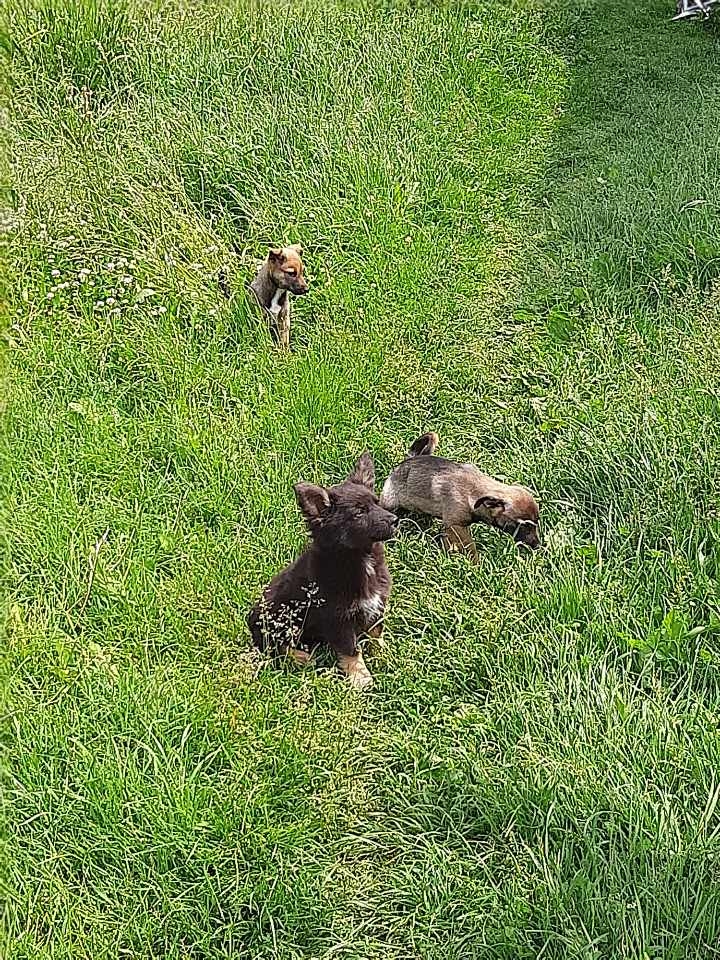 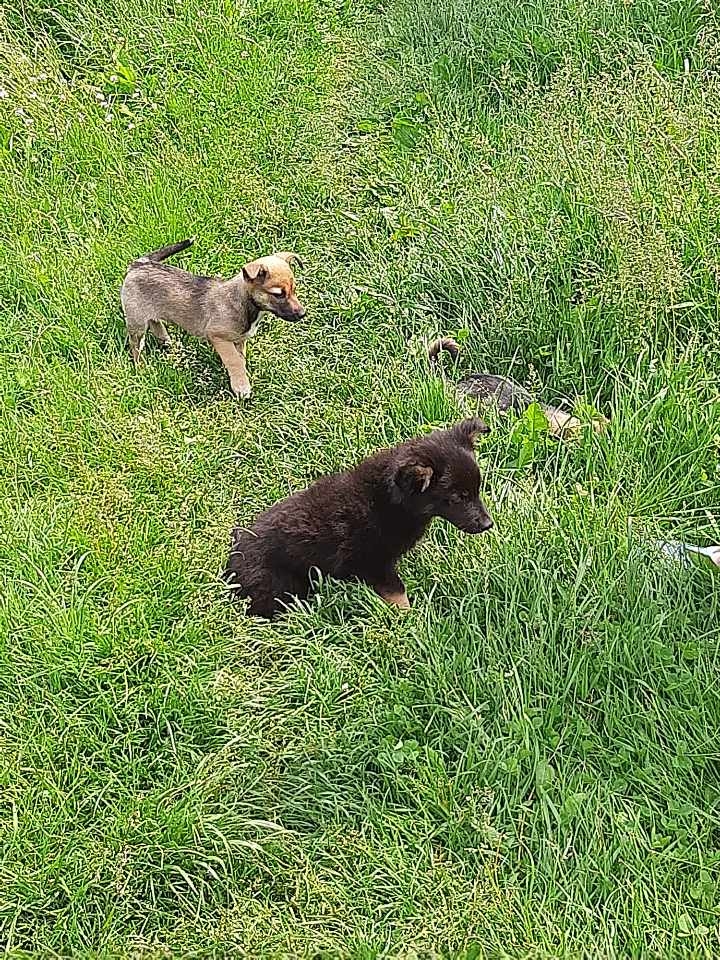 